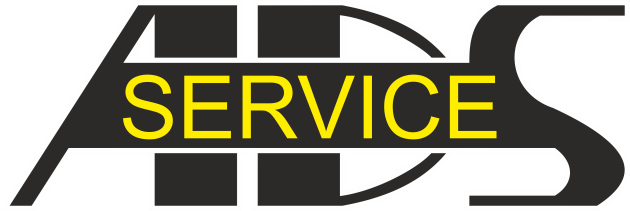 ООО «А.Д.С. - Сервис»Юридический адрес: 105120, Москва, ул. Нижняя Сыромятническая, 11, к. Б, оф. 10Фактический адрес: 105120, Москва, ул. Нижняя Сыромятническая, 11, к. Б, оф. 10р/с 40702810601500010503 в ТОЧКА ПАО БАНКА «ФК ОТКРЫТИЕ»к/с 30101810845250000999ИНН 9709003992 ОГРН 1177746604144ads-support.ru www.ads-support.ru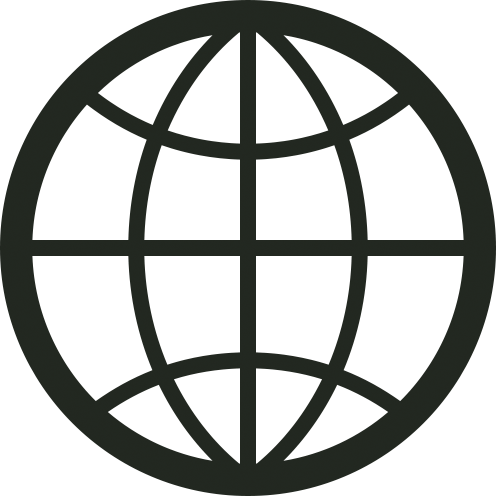 
 Instagram @den4rassy @supportrolandads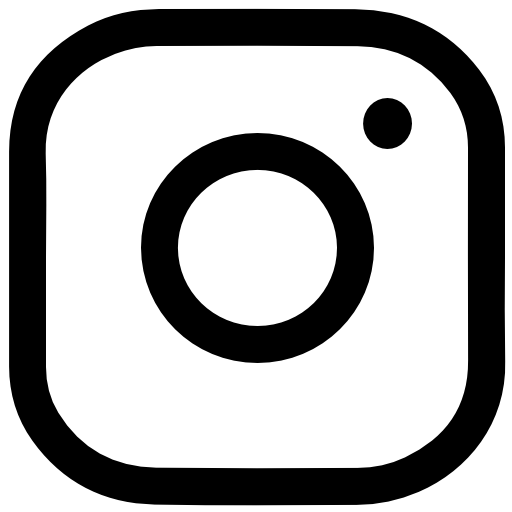 
 Группа в "Facebook"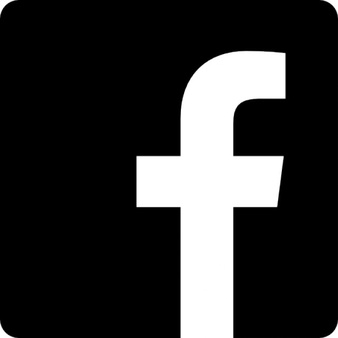 
 Группа в "Вконтакте"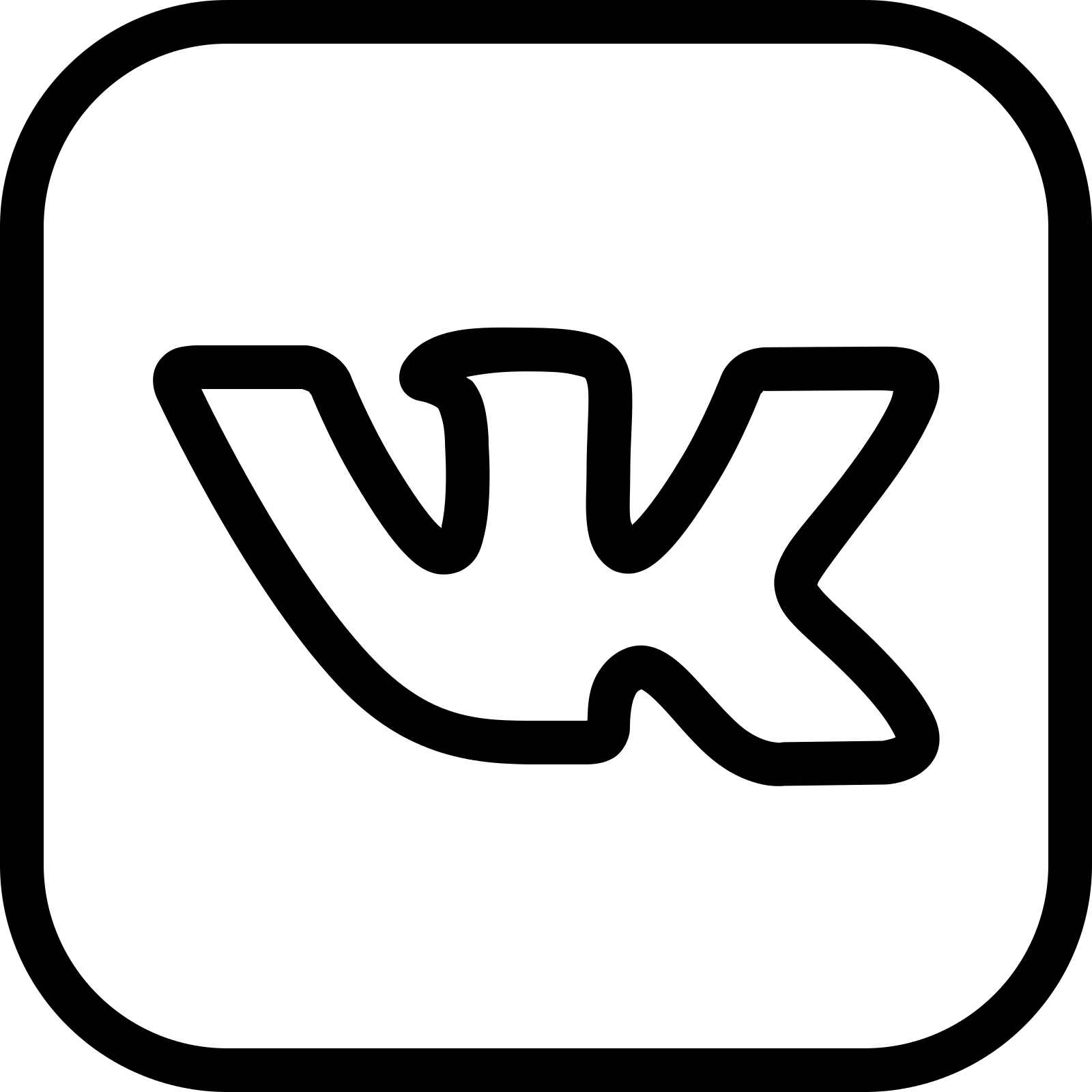 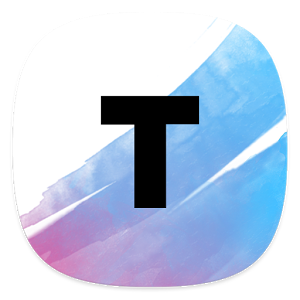  Реквизиты и оплатаКарта предприятияКарта предприятияЮридическое имяООО "А.Д.С.-СЕРВИС"Юридический адрес105120, Москва, ул. Нижняя Сыромятническая, 11, к. Б, оф. 10Фактический адрес105120, Москва, ул. Нижняя Сыромятническая, 11, к. Б, оф. 10Почтовый адрес105120, Москва, ул. Нижняя Сыромятническая, 11, к. Б, оф. 10Генеральный директорРассыльных Денис ДмитриевичИНН/КПП9709003992/770901001ОГРН1177746604144ОКПО16056391Название банкаТОЧКА ПАО БАНКА "ФК ОТКРЫТИЕ"Расчетный счет40702810601500010503Корр. счет30101810845250000999БИК044525999Телефон+79778008614E-mailinfo@ads-support.ru